PROJECT 
CASE STUDY 
TEMPLATE 
for Microsoft Word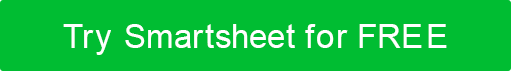 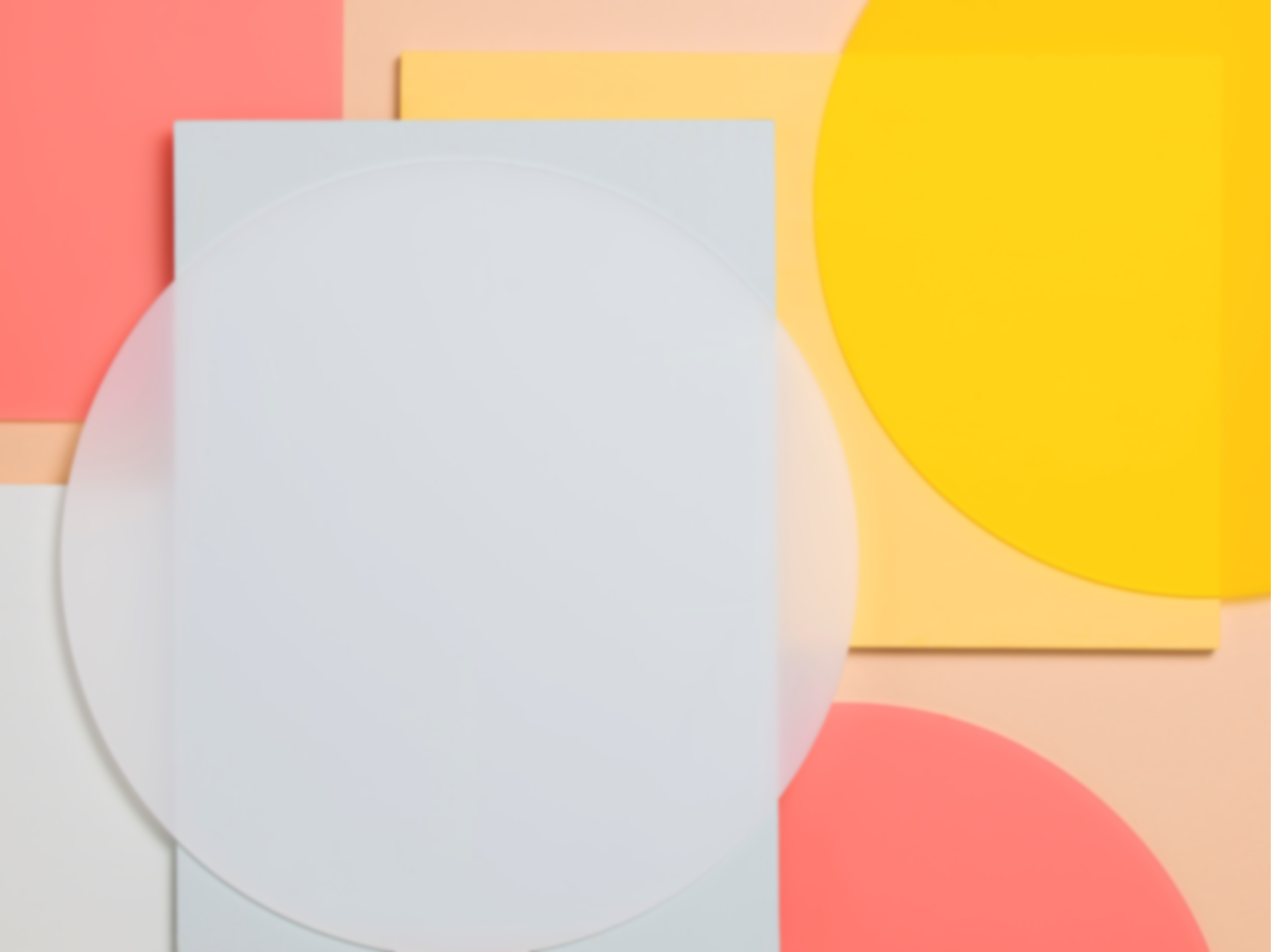 TABLE OF CONTENTSSuccess MetricsCustomer Challenge, OpportunityCase Study Outline and ContentCall to Action and Checklist Before Publishing[ Success Metrics ]INTRODUCTIONWelcome to our Project Case Study Template. In this section, we'll guide you on how to effectively present your success metrics using various types of charts and graphs. These visuals are crucial for showcasing the impact and effectiveness of your campaigns.LINE CHART: MEASURING SUCCESSInsert a Line Chart to visualize how your marketing efforts have evolved over time. Use this chart to demonstrate the trend and growth in key success metrics, such as website traffic, leads generated, or sales revenue. Customize the chart by including labels, axis titles, and a legend to provide context.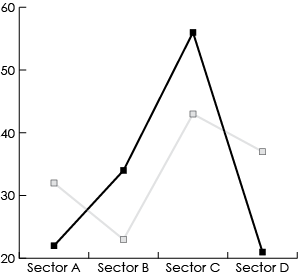 PIE CHART: ANALYZING IMPACTUtilize a Pie Chart to break down the allocation of resources or the distribution of your marketing budget across different channels or campaigns. This chart helps stakeholders understand the relative impact of each component and provides insights into which areas contribute the most to your success.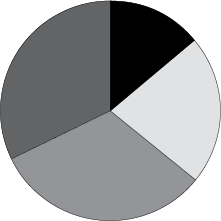 VERTICAL BAR CHART: COMPARING METRICSIncorporate a Vertical Bar Chart to compare the performance of different success metrics side by side. This chart is ideal for illustrating the relative effectiveness of various marketing strategies or initiatives, such as comparing the conversion rates of different ad campaigns or the engagement levels across different social media platforms.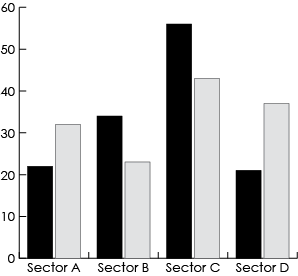 Tips: Ensure that your charts are well-labeled and easy to interpret. Use color coding and clear legends to enhance visual clarity. Provide concise explanations below each chart to highlight key takeaways and insights. Update the charts with the most recent data to keep your case study current and relevant.By using these charts effectively, you can visually communicate the impact of your efforts and provide a compelling narrative of your success metrics to your audience.[Customer Challenge,
Opportunity ]INTRODUCTIONIn this section, you will provide a comprehensive overview of the challenge or opportunity that your customer faced. Effectively documenting this crucial aspect sets the stage for understanding the context and significance of your efforts.GUIDELINESCONCLUSIONCapturing the essence of the customer's challenge or opportunity is crucial for your project case study. It sets the foundation for understanding why certain strategies were chosen and how they led to success. Use this section to frame the narrative and guide readers through the customer's journey toward project success.[ Case Study Outline 
and Content ]INTRODUCTIONThis section will help you structure your project case study effectively. Follow the outline to ensure your case study provides a clear and compelling narrative of your project success.CASE STUDY OUTLINEINTRODUCTIONCUSTOMER CHALLENGE / OPPORTUNITYSTRATEGIESIMPLEMENTATIONRESULTS AND IMPACTTESTIMONIALS AND QUOTESCONCLUSIONCALL TO ACTIONACTUAL CASE STUDY CONTENTAfter completing the outline, use the remaining space to create your full case study content. Follow the structure provided in the outline to ensure a coherent and impactful narrative.Tips: Use clear headings and subheadings to organize your content. Include visuals, such as images, charts, and graphs, to enhance understanding. Keep the case study concise and focused on the most relevant details. Use a consistent writing style and tone throughout.By following this outline and utilizing the provided space, you can create a well-structured and engaging marketing case study that effectively communicates the success story of your project’s efforts.[ Call-to-Action 
and Checklist 
Before Publishing ]INTRODUCTIONIn this section, you'll find guidance on creating an effective "Call-to-Action" (CTA) and a checklist to ensure your project case study is polished and ready for publication.CALL TO ACTION (CTA)CHECKLIST BEFORE PUBLISHINGBy following these guidelines and completing the "Checklist Before Publishing," you'll ensure that your project case study is not only compelling but also well-prepared for sharing with your audience.Describe the SituationBegin by providing a clear and concise description of the initial scenario your customer encountered. Highlight the specific challenge or opportunity that led to the need for intervention. Be sure to answer questions like:What were the key issues the customer was experiencing?What external factors or market conditions contributed to this situation?State the ObjectivesOutline the customer's objectives or goals they aimed to achieve. This could include metrics such as increased brand awareness, higher lead generation, expanded market reach, or improved customer engagement.Provide Relevant DataBack your description with data and evidence to substantiate the challenge or opportunity. Include relevant statistics, market research findings, or customer feedback to offer a complete picture of the situation.Explain the ImpactDiscuss the potential impact of addressing this challenge or seizing the opportunity. Explain how its resolution or exploitation could benefit the customer's business, such as increased revenue, enhanced brand reputation, or improved customer loyalty.Highlight ConstraintsIf there were any limitations, constraints, or obstacles that needed to be addressed in tackling this challenge or opportunity, ensure they are clearly outlined. This includes factors like budget constraints, resource limitations, or time-sensitive requirements.Describe the ApproachBriefly touch on the strategies and tactics employed to address the challenge or leverage the opportunity. Provide context for the subsequent sections of your case study, where you'll delve into the specifics of your efforts.Provide an engaging introduction that sets the stage for your case study. Briefly introduce Positive Charge and the customer or scenario you are featuring.Summarize the challenge or opportunity the customer faced, as outlined in the previous section. Provide context for the marketing strategies that followed.Describe the specific strategies and tactics employed to address the challenge or leverage the opportunity. Highlight the key elements that contributed to the success.Detail how the marketing strategies were implemented. Include timelines, key milestones, and any notable challenges or adaptations made during the process.Present the measurable outcomes of your efforts. Use data, charts, and statistics to illustrate the positive impact on the customer's business. Include metrics such as increased leads, revenue growth, or improved brand recognition.Incorporate any customer testimonials, quotes, or feedback that validate the success of your efforts and the value provided.Summarize the key takeaways from the case study, emphasizing the overall success achieved and the benefits realized by the customer.Conclude with a compelling call to action, encouraging readers to connect with Positive Charge for their own marketing needs.Craft a Compelling CTAYour CTA should encourage readers to take a specific action after engaging with your case study. It could be contacting your team, downloading additional resources, or signing up for a webinar. Be clear and persuasive in your CTA's messaging.Provide Contact InformationInclude relevant contact information, such as your email address or a link to your website, to make it easy for interested parties to reach out to you.Use Action-Oriented LanguageUse action verbs that prompt immediate engagement, such as "Contact us today," "Request a consultation," or "Download our whitepaper."Align with Case Study ContentEnsure that your CTA aligns with the content of your case study and provides a logical next step for your readers.PROOFREAD AND EDIT: Review your case study for spelling, grammar, and formatting errors. Ensure that it reads smoothly and is free of typos.VERIFY DATA AND STATISTICS: Double-check all data and statistics presented in the case study to ensure accuracy and consistency. Ensure that charts and graphs are labeled correctly.VISUAL APPEAL: Confirm that visuals, such as images and charts, are clear and enhance the reader's understanding. Ensure proper alignment and formatting.CONSISTENT FORMATTING: Maintain a consistent style and formatting throughout the case study, including fonts, headings, and paragraph styles.CHECK FOR CLARITY: Read through your case study to ensure that it conveys its message clearly and concisely. Eliminate jargon or overly technical language that may confuse readers.LEGAL AND COMPLIANCE: If applicable, review the case study for legal and compliance considerations, ensuring that you have the necessary permissions to include any customer testimonials or data.PEER REVIEW: If possible, have a colleague or peer review your case study for an objective perspective and to catch any overlooked issuesCTA ALIGNMENT: Confirm that your Call-to-Action aligns with the case study's content and objectives.FINAL REVIEW: Conduct a final review to ensure that all elements are in place and that the case study is polished and ready for publication.DISCLAIMERAny articles, templates, or information provided by Smartsheet on the website are for reference only. While we strive to keep the information up to date and correct, we make no representations or warranties of any kind, express or implied, about the completeness, accuracy, reliability, suitability, or availability with respect to the website or the information, articles, templates, or related graphics contained on the website. Any reliance you place on such information is therefore strictly at your own risk.